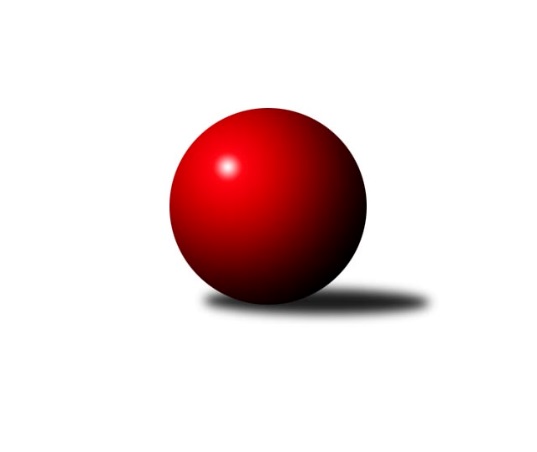 Č.1Ročník 2016/2017	12.5.2024 3.KLM B 2016/2017Statistika 1. kolaTabulka družstev:		družstvo	záp	výh	rem	proh	skore	sety	průměr	body	plné	dorážka	chyby	1.	TJ Lokomotiva Ústí n. L.	1	1	0	0	8.0 : 0.0 	(20.0 : 4.0)	3049	2	2047	1002	26	2.	Spartak Rokytnice nad Jizerou	1	1	0	0	8.0 : 0.0 	(16.5 : 7.5)	3544	2	2324	1220	18	3.	TJ Lokomotiva Trutnov	1	1	0	0	6.0 : 2.0 	(16.0 : 8.0)	3336	2	2246	1090	23	4.	TJ Sokol Tehovec	1	1	0	0	6.0 : 2.0 	(14.0 : 10.0)	3276	2	2201	1075	22	5.	SK Žižkov Praha	1	1	0	0	6.0 : 2.0 	(14.0 : 10.0)	3191	2	2183	1008	37	6.	TJ Teplice Letná	1	1	0	0	6.0 : 2.0 	(12.0 : 12.0)	3302	2	2217	1085	36	7.	SKK Jičín B	1	0	0	1	2.0 : 6.0 	(12.0 : 12.0)	3257	0	2250	1007	44	8.	KK Konstruktiva Praha  B	1	0	0	1	2.0 : 6.0 	(10.0 : 14.0)	3209	0	2191	1018	30	9.	TJ Kuželky Česká Lípa	1	0	0	1	2.0 : 6.0 	(10.0 : 14.0)	3126	0	2118	1008	34	10.	KK Hvězda Trnovany B	1	0	0	1	2.0 : 6.0 	(8.0 : 16.0)	3284	0	2153	1131	24	11.	TJ Sparta Kutná Hora	1	0	0	1	0.0 : 8.0 	(7.5 : 16.5)	3368	0	2272	1096	26	12.	TJ Sokol Praha-Vršovice	1	0	0	1	0.0 : 8.0 	(4.0 : 20.0)	2745	0	1915	830	57Tabulka doma:		družstvo	záp	výh	rem	proh	skore	sety	průměr	body	maximum	minimum	1.	Spartak Rokytnice nad Jizerou	1	1	0	0	8.0 : 0.0 	(16.5 : 7.5)	3544	2	3544	3544	2.	TJ Sokol Tehovec	1	1	0	0	6.0 : 2.0 	(14.0 : 10.0)	3276	2	3276	3276	3.	SK Žižkov Praha	1	1	0	0	6.0 : 2.0 	(14.0 : 10.0)	3191	2	3191	3191	4.	TJ Teplice Letná	0	0	0	0	0.0 : 0.0 	(0.0 : 0.0)	0	0	0	0	5.	KK Konstruktiva Praha  B	0	0	0	0	0.0 : 0.0 	(0.0 : 0.0)	0	0	0	0	6.	TJ Lokomotiva Trutnov	0	0	0	0	0.0 : 0.0 	(0.0 : 0.0)	0	0	0	0	7.	TJ Sparta Kutná Hora	0	0	0	0	0.0 : 0.0 	(0.0 : 0.0)	0	0	0	0	8.	TJ Kuželky Česká Lípa	0	0	0	0	0.0 : 0.0 	(0.0 : 0.0)	0	0	0	0	9.	TJ Lokomotiva Ústí n. L.	0	0	0	0	0.0 : 0.0 	(0.0 : 0.0)	0	0	0	0	10.	SKK Jičín B	1	0	0	1	2.0 : 6.0 	(12.0 : 12.0)	3257	0	3257	3257	11.	KK Hvězda Trnovany B	1	0	0	1	2.0 : 6.0 	(8.0 : 16.0)	3284	0	3284	3284	12.	TJ Sokol Praha-Vršovice	1	0	0	1	0.0 : 8.0 	(4.0 : 20.0)	2745	0	2745	2745Tabulka venku:		družstvo	záp	výh	rem	proh	skore	sety	průměr	body	maximum	minimum	1.	TJ Lokomotiva Ústí n. L.	1	1	0	0	8.0 : 0.0 	(20.0 : 4.0)	3049	2	3049	3049	2.	TJ Lokomotiva Trutnov	1	1	0	0	6.0 : 2.0 	(16.0 : 8.0)	3336	2	3336	3336	3.	TJ Teplice Letná	1	1	0	0	6.0 : 2.0 	(12.0 : 12.0)	3302	2	3302	3302	4.	TJ Sokol Praha-Vršovice	0	0	0	0	0.0 : 0.0 	(0.0 : 0.0)	0	0	0	0	5.	KK Hvězda Trnovany B	0	0	0	0	0.0 : 0.0 	(0.0 : 0.0)	0	0	0	0	6.	TJ Sokol Tehovec	0	0	0	0	0.0 : 0.0 	(0.0 : 0.0)	0	0	0	0	7.	SK Žižkov Praha	0	0	0	0	0.0 : 0.0 	(0.0 : 0.0)	0	0	0	0	8.	Spartak Rokytnice nad Jizerou	0	0	0	0	0.0 : 0.0 	(0.0 : 0.0)	0	0	0	0	9.	SKK Jičín B	0	0	0	0	0.0 : 0.0 	(0.0 : 0.0)	0	0	0	0	10.	KK Konstruktiva Praha  B	1	0	0	1	2.0 : 6.0 	(10.0 : 14.0)	3209	0	3209	3209	11.	TJ Kuželky Česká Lípa	1	0	0	1	2.0 : 6.0 	(10.0 : 14.0)	3126	0	3126	3126	12.	TJ Sparta Kutná Hora	1	0	0	1	0.0 : 8.0 	(7.5 : 16.5)	3368	0	3368	3368Tabulka podzimní části:		družstvo	záp	výh	rem	proh	skore	sety	průměr	body	doma	venku	1.	TJ Lokomotiva Ústí n. L.	1	1	0	0	8.0 : 0.0 	(20.0 : 4.0)	3049	2 	0 	0 	0 	1 	0 	0	2.	Spartak Rokytnice nad Jizerou	1	1	0	0	8.0 : 0.0 	(16.5 : 7.5)	3544	2 	1 	0 	0 	0 	0 	0	3.	TJ Lokomotiva Trutnov	1	1	0	0	6.0 : 2.0 	(16.0 : 8.0)	3336	2 	0 	0 	0 	1 	0 	0	4.	TJ Sokol Tehovec	1	1	0	0	6.0 : 2.0 	(14.0 : 10.0)	3276	2 	1 	0 	0 	0 	0 	0	5.	SK Žižkov Praha	1	1	0	0	6.0 : 2.0 	(14.0 : 10.0)	3191	2 	1 	0 	0 	0 	0 	0	6.	TJ Teplice Letná	1	1	0	0	6.0 : 2.0 	(12.0 : 12.0)	3302	2 	0 	0 	0 	1 	0 	0	7.	SKK Jičín B	1	0	0	1	2.0 : 6.0 	(12.0 : 12.0)	3257	0 	0 	0 	1 	0 	0 	0	8.	KK Konstruktiva Praha  B	1	0	0	1	2.0 : 6.0 	(10.0 : 14.0)	3209	0 	0 	0 	0 	0 	0 	1	9.	TJ Kuželky Česká Lípa	1	0	0	1	2.0 : 6.0 	(10.0 : 14.0)	3126	0 	0 	0 	0 	0 	0 	1	10.	KK Hvězda Trnovany B	1	0	0	1	2.0 : 6.0 	(8.0 : 16.0)	3284	0 	0 	0 	1 	0 	0 	0	11.	TJ Sparta Kutná Hora	1	0	0	1	0.0 : 8.0 	(7.5 : 16.5)	3368	0 	0 	0 	0 	0 	0 	1	12.	TJ Sokol Praha-Vršovice	1	0	0	1	0.0 : 8.0 	(4.0 : 20.0)	2745	0 	0 	0 	1 	0 	0 	0Tabulka jarní části:		družstvo	záp	výh	rem	proh	skore	sety	průměr	body	doma	venku	1.	TJ Sokol Praha-Vršovice	0	0	0	0	0.0 : 0.0 	(0.0 : 0.0)	0	0 	0 	0 	0 	0 	0 	0 	2.	TJ Teplice Letná	0	0	0	0	0.0 : 0.0 	(0.0 : 0.0)	0	0 	0 	0 	0 	0 	0 	0 	3.	KK Hvězda Trnovany B	0	0	0	0	0.0 : 0.0 	(0.0 : 0.0)	0	0 	0 	0 	0 	0 	0 	0 	4.	SKK Jičín B	0	0	0	0	0.0 : 0.0 	(0.0 : 0.0)	0	0 	0 	0 	0 	0 	0 	0 	5.	KK Konstruktiva Praha  B	0	0	0	0	0.0 : 0.0 	(0.0 : 0.0)	0	0 	0 	0 	0 	0 	0 	0 	6.	TJ Lokomotiva Trutnov	0	0	0	0	0.0 : 0.0 	(0.0 : 0.0)	0	0 	0 	0 	0 	0 	0 	0 	7.	TJ Sparta Kutná Hora	0	0	0	0	0.0 : 0.0 	(0.0 : 0.0)	0	0 	0 	0 	0 	0 	0 	0 	8.	SK Žižkov Praha	0	0	0	0	0.0 : 0.0 	(0.0 : 0.0)	0	0 	0 	0 	0 	0 	0 	0 	9.	TJ Lokomotiva Ústí n. L.	0	0	0	0	0.0 : 0.0 	(0.0 : 0.0)	0	0 	0 	0 	0 	0 	0 	0 	10.	Spartak Rokytnice nad Jizerou	0	0	0	0	0.0 : 0.0 	(0.0 : 0.0)	0	0 	0 	0 	0 	0 	0 	0 	11.	TJ Sokol Tehovec	0	0	0	0	0.0 : 0.0 	(0.0 : 0.0)	0	0 	0 	0 	0 	0 	0 	0 	12.	TJ Kuželky Česká Lípa	0	0	0	0	0.0 : 0.0 	(0.0 : 0.0)	0	0 	0 	0 	0 	0 	0 	0 Zisk bodů pro družstvo:		jméno hráče	družstvo	body	zápasy	v %	dílčí body	sety	v %	1.	Milan Grejtovský 	TJ Lokomotiva Ústí n. L.  	1	/	1	(100%)	4	/	4	(100%)	2.	Radek Jalovecký 	TJ Lokomotiva Ústí n. L.  	1	/	1	(100%)	4	/	4	(100%)	3.	Michal Vlček 	TJ Lokomotiva Trutnov  	1	/	1	(100%)	4	/	4	(100%)	4.	Jiří Šípek 	TJ Lokomotiva Ústí n. L.  	1	/	1	(100%)	4	/	4	(100%)	5.	Jan Hybš 	TJ Teplice Letná 	1	/	1	(100%)	4	/	4	(100%)	6.	Marek Žoudlík 	TJ Lokomotiva Trutnov  	1	/	1	(100%)	4	/	4	(100%)	7.	Zdeněk st. Novotný st.	Spartak Rokytnice nad Jizerou 	1	/	1	(100%)	3	/	4	(75%)	8.	Štěpán Kvapil 	Spartak Rokytnice nad Jizerou 	1	/	1	(100%)	3	/	4	(75%)	9.	Jan Mařas 	Spartak Rokytnice nad Jizerou 	1	/	1	(100%)	3	/	4	(75%)	10.	Petr Janouch 	Spartak Rokytnice nad Jizerou 	1	/	1	(100%)	3	/	4	(75%)	11.	Roman Straka 	TJ Lokomotiva Trutnov  	1	/	1	(100%)	3	/	4	(75%)	12.	Martin st. Zahálka st.	TJ Lokomotiva Ústí n. L.  	1	/	1	(100%)	3	/	4	(75%)	13.	Martin Beran 	SK Žižkov Praha 	1	/	1	(100%)	3	/	4	(75%)	14.	Martin Bílek 	TJ Sokol Tehovec  	1	/	1	(100%)	3	/	4	(75%)	15.	Pavel Vymazal 	KK Konstruktiva Praha  B 	1	/	1	(100%)	3	/	4	(75%)	16.	Jaroslav Procházka 	TJ Sokol Tehovec  	1	/	1	(100%)	3	/	4	(75%)	17.	Jiří Zetek 	SK Žižkov Praha 	1	/	1	(100%)	3	/	4	(75%)	18.	Jakub Šmidlík 	TJ Sokol Tehovec  	1	/	1	(100%)	3	/	4	(75%)	19.	Tomáš Ryšavý 	TJ Lokomotiva Trutnov  	1	/	1	(100%)	3	/	4	(75%)	20.	Petr Kubita 	KK Hvězda Trnovany B 	1	/	1	(100%)	3	/	4	(75%)	21.	Marek Kyzivát 	TJ Kuželky Česká Lípa  	1	/	1	(100%)	3	/	4	(75%)	22.	Jaroslav Kříž 	SKK Jičín B 	1	/	1	(100%)	3	/	4	(75%)	23.	Tomáš Vrána 	TJ Lokomotiva Ústí n. L.  	1	/	1	(100%)	3	/	4	(75%)	24.	František Rusín 	SK Žižkov Praha 	1	/	1	(100%)	3	/	4	(75%)	25.	Vladimír Řehák 	SKK Jičín B 	1	/	1	(100%)	3	/	4	(75%)	26.	Petr Fabian 	KK Hvězda Trnovany B 	1	/	1	(100%)	3	/	4	(75%)	27.	Jan Pašek ml.	Spartak Rokytnice nad Jizerou 	1	/	1	(100%)	2.5	/	4	(63%)	28.	Petr Steinz 	TJ Kuželky Česká Lípa  	1	/	1	(100%)	2	/	4	(50%)	29.	Petr Seidl 	TJ Sokol Tehovec  	1	/	1	(100%)	2	/	4	(50%)	30.	David Bouša 	TJ Teplice Letná 	1	/	1	(100%)	2	/	4	(50%)	31.	Jakub Hlava 	KK Konstruktiva Praha  B 	1	/	1	(100%)	2	/	4	(50%)	32.	Milan Valášek 	Spartak Rokytnice nad Jizerou 	1	/	1	(100%)	2	/	4	(50%)	33.	Štěpán Kunc 	TJ Lokomotiva Ústí n. L.  	1	/	1	(100%)	2	/	4	(50%)	34.	Jan Filip 	TJ Teplice Letná 	1	/	1	(100%)	2	/	4	(50%)	35.	Stanislav Schuh 	SK Žižkov Praha 	1	/	1	(100%)	2	/	4	(50%)	36.	Luděk Gühl 	TJ Teplice Letná 	1	/	1	(100%)	2	/	4	(50%)	37.	Martin Mazáček 	SKK Jičín B 	0	/	1	(0%)	2	/	4	(50%)	38.	Jaroslav Soukup 	SKK Jičín B 	0	/	1	(0%)	2	/	4	(50%)	39.	Zbyněk Vilímovský 	TJ Sokol Praha-Vršovice  	0	/	1	(0%)	2	/	4	(50%)	40.	Václav Posejpal 	KK Konstruktiva Praha  B 	0	/	1	(0%)	2	/	4	(50%)	41.	Tomáš Pavlata 	SKK Jičín B 	0	/	1	(0%)	2	/	4	(50%)	42.	Michal Hrčkulák 	TJ Sparta Kutná Hora 	0	/	1	(0%)	2	/	4	(50%)	43.	David Novák 	TJ Sokol Tehovec  	0	/	1	(0%)	2	/	4	(50%)	44.	Martin Najman 	TJ Kuželky Česká Lípa  	0	/	1	(0%)	2	/	4	(50%)	45.	Luboš Kocmich 	SK Žižkov Praha 	0	/	1	(0%)	2	/	4	(50%)	46.	Leoš Vobořil 	TJ Sparta Kutná Hora 	0	/	1	(0%)	1.5	/	4	(38%)	47.	Radek Kandl 	KK Hvězda Trnovany B 	0	/	1	(0%)	1	/	4	(25%)	48.	Petr Kotek 	TJ Lokomotiva Trutnov  	0	/	1	(0%)	1	/	4	(25%)	49.	Vratislav Kubita 	KK Hvězda Trnovany B 	0	/	1	(0%)	1	/	4	(25%)	50.	Marek Plšek 	TJ Lokomotiva Trutnov  	0	/	1	(0%)	1	/	4	(25%)	51.	Jiří Slabý 	TJ Kuželky Česká Lípa  	0	/	1	(0%)	1	/	4	(25%)	52.	Lukáš Hanzlík 	TJ Teplice Letná 	0	/	1	(0%)	1	/	4	(25%)	53.	Alexandr Trpišovský 	TJ Teplice Letná 	0	/	1	(0%)	1	/	4	(25%)	54.	Petr Veverka 	SK Žižkov Praha 	0	/	1	(0%)	1	/	4	(25%)	55.	Vladimír Ludvík 	TJ Kuželky Česká Lípa  	0	/	1	(0%)	1	/	4	(25%)	56.	Josef Rubanický 	TJ Kuželky Česká Lípa  	0	/	1	(0%)	1	/	4	(25%)	57.	Vladimír Holý 	TJ Sparta Kutná Hora 	0	/	1	(0%)	1	/	4	(25%)	58.	Stanislav Vesecký 	KK Konstruktiva Praha  B 	0	/	1	(0%)	1	/	4	(25%)	59.	Dušan Hrčkulák 	TJ Sparta Kutná Hora 	0	/	1	(0%)	1	/	4	(25%)	60.	Jiří Barbora 	TJ Sparta Kutná Hora 	0	/	1	(0%)	1	/	4	(25%)	61.	Martin Šveda 	TJ Sokol Praha-Vršovice  	0	/	1	(0%)	1	/	4	(25%)	62.	Miroslav Šnejdar st.	KK Konstruktiva Praha  B 	0	/	1	(0%)	1	/	4	(25%)	63.	Jiří Šťastný 	TJ Sokol Tehovec  	0	/	1	(0%)	1	/	4	(25%)	64.	Dalibor Mierva 	TJ Sparta Kutná Hora 	0	/	1	(0%)	1	/	4	(25%)	65.	Martin Šmejkal 	TJ Sokol Praha-Vršovice  	0	/	1	(0%)	1	/	4	(25%)	66.	Arnošt Nedbal 	KK Konstruktiva Praha  B 	0	/	1	(0%)	1	/	4	(25%)	67.	Antonín Krejza 	TJ Sokol Praha-Vršovice  	0	/	1	(0%)	0	/	4	(0%)	68.	Jiří Rejthárek 	TJ Sokol Praha-Vršovice  	0	/	1	(0%)	0	/	4	(0%)	69.	Karel Holada 	TJ Sokol Praha-Vršovice  	0	/	1	(0%)	0	/	4	(0%)	70.	Vladimír Pavlata 	SKK Jičín B 	0	/	1	(0%)	0	/	4	(0%)	71.	Ondřej Koblih 	KK Hvězda Trnovany B 	0	/	1	(0%)	0	/	4	(0%)	72.	Bohumil Navrátil 	KK Hvězda Trnovany B 	0	/	1	(0%)	0	/	4	(0%)Průměry na kuželnách:		kuželna	průměr	plné	dorážka	chyby	výkon na hráče	1.	Vrchlabí, 1-4	3456	2298	1158	22.0	(576.0)	2.	TJ Lokomotiva Ústí nad Labem, 1-4	3310	2199	1110	23.5	(551.7)	3.	SKK Jičín, 1-2	3279	2233	1046	40.0	(546.6)	4.	Poděbrady, 1-4	3242	2196	1046	26.0	(540.4)	5.	KK Slavia Praha, 1-4	3027	2065	962	38.5	(504.6)Nejlepší výkony na kuželnách:Vrchlabí, 1-4Spartak Rokytnice nad Jizerou	3544	1. kolo	Štěpán Kvapil 	Spartak Rokytnice nad Jizerou	632	1. koloTJ Sparta Kutná Hora	3368	1. kolo	Milan Valášek 	Spartak Rokytnice nad Jizerou	591	1. kolo		. kolo	Jan Mařas 	Spartak Rokytnice nad Jizerou	589	1. kolo		. kolo	Petr Janouch 	Spartak Rokytnice nad Jizerou	587	1. kolo		. kolo	Zdeněk st. Novotný st.	Spartak Rokytnice nad Jizerou	582	1. kolo		. kolo	Jiří Barbora 	TJ Sparta Kutná Hora	581	1. kolo		. kolo	Dušan Hrčkulák 	TJ Sparta Kutná Hora	564	1. kolo		. kolo	Vladimír Holý 	TJ Sparta Kutná Hora	563	1. kolo		. kolo	Jan Pašek ml.	Spartak Rokytnice nad Jizerou	563	1. kolo		. kolo	Michal Hrčkulák 	TJ Sparta Kutná Hora	561	1. koloTJ Lokomotiva Ústí nad Labem, 1-4TJ Lokomotiva Trutnov 	3336	1. kolo	Petr Fabian 	KK Hvězda Trnovany B	601	1. koloKK Hvězda Trnovany B	3284	1. kolo	Marek Žoudlík 	TJ Lokomotiva Trutnov 	580	1. kolo		. kolo	Michal Vlček 	TJ Lokomotiva Trutnov 	577	1. kolo		. kolo	Petr Kubita 	KK Hvězda Trnovany B	571	1. kolo		. kolo	Roman Straka 	TJ Lokomotiva Trutnov 	559	1. kolo		. kolo	Tomáš Ryšavý 	TJ Lokomotiva Trutnov 	555	1. kolo		. kolo	Marek Plšek 	TJ Lokomotiva Trutnov 	554	1. kolo		. kolo	Radek Kandl 	KK Hvězda Trnovany B	550	1. kolo		. kolo	Ondřej Koblih 	KK Hvězda Trnovany B	526	1. kolo		. kolo	Vratislav Kubita 	KK Hvězda Trnovany B	524	1. koloSKK Jičín, 1-2TJ Teplice Letná	3302	1. kolo	Jan Hybš 	TJ Teplice Letná	598	1. koloSKK Jičín B	3257	1. kolo	Jan Filip 	TJ Teplice Letná	571	1. kolo		. kolo	Tomáš Pavlata 	SKK Jičín B	558	1. kolo		. kolo	David Bouša 	TJ Teplice Letná	557	1. kolo		. kolo	Martin Mazáček 	SKK Jičín B	555	1. kolo		. kolo	Jaroslav Kříž 	SKK Jičín B	551	1. kolo		. kolo	Vladimír Řehák 	SKK Jičín B	543	1. kolo		. kolo	Alexandr Trpišovský 	TJ Teplice Letná	530	1. kolo		. kolo	Vladimír Pavlata 	SKK Jičín B	530	1. kolo		. kolo	Luděk Gühl 	TJ Teplice Letná	526	1. koloPoděbrady, 1-4TJ Sokol Tehovec 	3276	1. kolo	Jaroslav Procházka 	TJ Sokol Tehovec 	597	1. koloKK Konstruktiva Praha  B	3209	1. kolo	Pavel Vymazal 	KK Konstruktiva Praha  B	570	1. kolo		. kolo	Petr Seidl 	TJ Sokol Tehovec 	567	1. kolo		. kolo	Jakub Šmidlík 	TJ Sokol Tehovec 	550	1. kolo		. kolo	Martin Bílek 	TJ Sokol Tehovec 	543	1. kolo		. kolo	Arnošt Nedbal 	KK Konstruktiva Praha  B	541	1. kolo		. kolo	Stanislav Vesecký 	KK Konstruktiva Praha  B	537	1. kolo		. kolo	Václav Posejpal 	KK Konstruktiva Praha  B	530	1. kolo		. kolo	Jakub Hlava 	KK Konstruktiva Praha  B	529	1. kolo		. kolo	Jiří Šťastný 	TJ Sokol Tehovec 	510	1. koloKK Slavia Praha, 1-4SK Žižkov Praha	3191	1. kolo	Jiří Zetek 	SK Žižkov Praha	564	1. koloTJ Kuželky Česká Lípa 	3126	1. kolo	Tomáš Vrána 	TJ Lokomotiva Ústí n. L. 	542	1. koloTJ Lokomotiva Ústí n. L. 	3049	1. kolo	František Rusín 	SK Žižkov Praha	540	1. koloTJ Sokol Praha-Vršovice 	2745	1. kolo	Martin Beran 	SK Žižkov Praha	537	1. kolo		. kolo	Marek Kyzivát 	TJ Kuželky Česká Lípa 	535	1. kolo		. kolo	Stanislav Schuh 	SK Žižkov Praha	531	1. kolo		. kolo	Martin Najman 	TJ Kuželky Česká Lípa 	527	1. kolo		. kolo	Jiří Slabý 	TJ Kuželky Česká Lípa 	527	1. kolo		. kolo	Vladimír Ludvík 	TJ Kuželky Česká Lípa 	521	1. kolo		. kolo	Martin st. Zahálka st.	TJ Lokomotiva Ústí n. L. 	520	1. koloČetnost výsledků:	8.0 : 0.0	1x	6.0 : 2.0	2x	2.0 : 6.0	2x	0.0 : 8.0	1x